TEHNIŠKI DAN ZA UČENCE 1. č IN 1. eIzdelava izdelkov za Bevkov bazarUčenci 1. č in 1. e so letošnji prvi sneg pozdravili z velikim navdušenjem in izdelovanjem snežink, s katerimi so v razredu ustvarili zimsko, predpraznično vzdušje. Le-tega si težko predstavljamo brez dobrot, po katerih tako lepo, domače diši. Zato smo poskrbeli, da je tudi v gospodinjski učilnici zadišalo po praznikih. Učenci so z veliko vnemo mesili testo za medenjake in jih zavzeto oblikovali. S petjem pesmi ob spremljavi kitare smo lažje dočakali prve, zlatorumene dobrote, ki jih bomo ponosno ponudili obiskovalcem Bevkovega bazarja.									Tanja Sever, razredničarka 1.e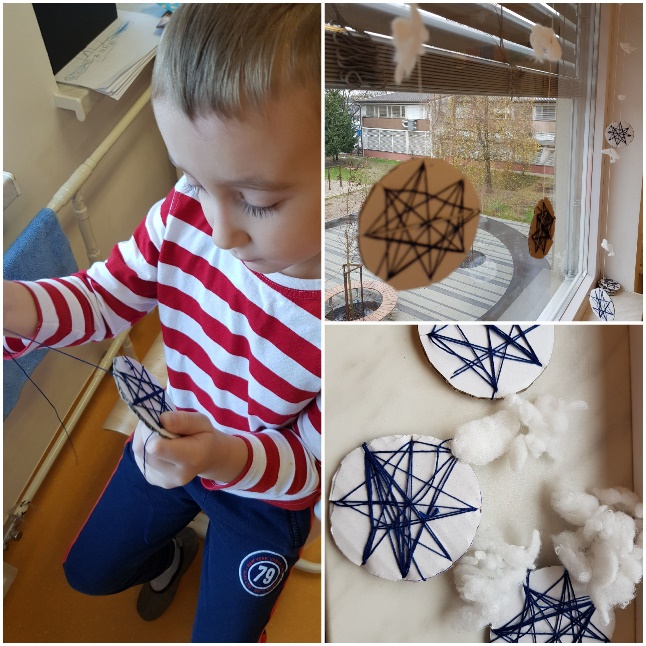 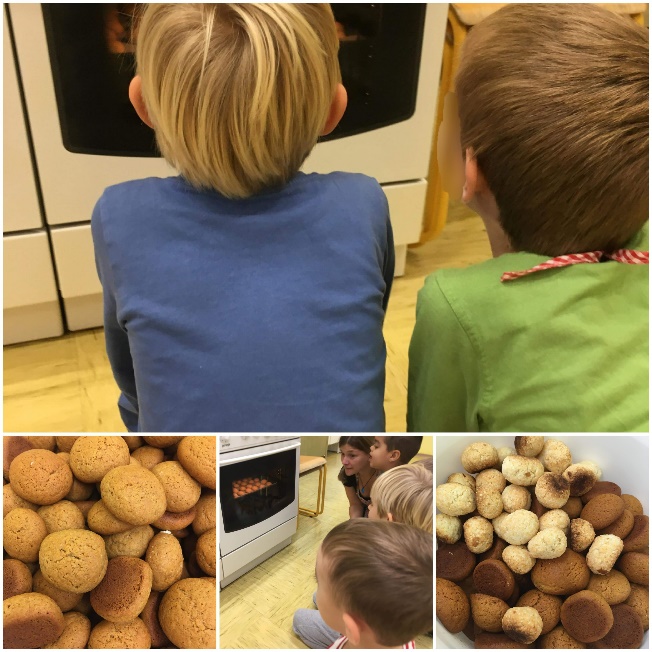 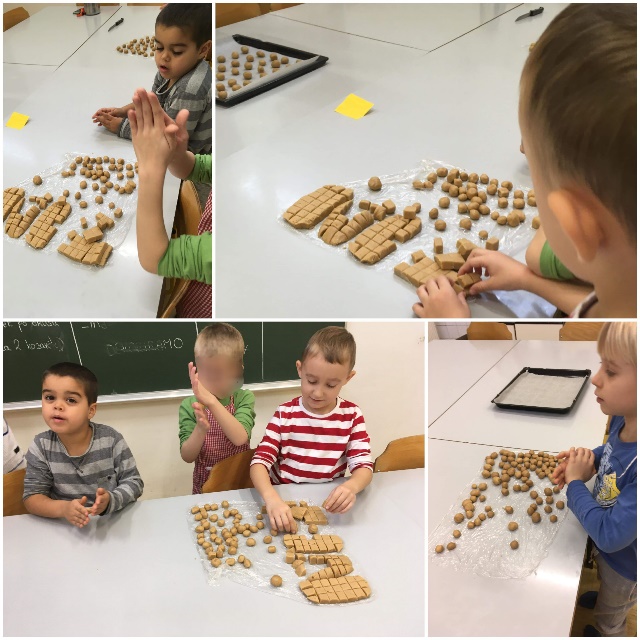 